University of Pittsburgh School of Medicine Department of Psychiatry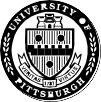 Western Psychiatric Institute and ClinicResidency Training Application1-Year Addiction Psychiatry Fellowship ProgramNAMESOCIAL SECURITY NO. PRESENT ADDRESSTELEPHONE: DAY EMAILPERMANENT ADDRESSTELEPHONE: DAY EMAILEVENINGEVENINGVISA REQUIRED	YES	NOApplying for training to begin (month/yr): Medical educationInternships / Residencies / FellowshipsAreas of clinical or research interestsOther interests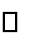 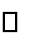 [5/11] University of Pittsburgh School of Medicine - Psychiatry	Name:  	Honors/AwardsCSVs Completed, (if PGY1 after 7/2007)	Electives Completed/PlannedUndergraduate / Graduate / Postgraduate EducationIf you answered Yes to any of these questions, please explain fully on a separate sheetReferences (please see Application Instructions for required types of references)TRAINING DIRECTOR OF GENERAL PSYCHIATRY PROGRAMNAME & TITLE INSTITUTE ADDRESSOTHER REFERENCES NAME & TITLE INSTITUTEADDRESSNAME & TITLE INSTITUTE ADDRESSNAME & TITLE INSTITUTE ADDRESSSignature of Applicant	DateUSMLE	Step 1:  Score:	Date:For graduates of international medical schools ONLY:Step 2:  Score:	Date:ECFMG Certificate No.	Valid till:Step 3:  Score:	Date:Certificate obtained by passing what exam?Other Exams (specify):Visa status (if applicable):Hospital(s)From (mo/yr)To (mo/yr)Type of Service, (ie Academic etc)NameCity	StateNameCity	StateNameCity	StateSchool(s)From (mo/yr)To (mo/yr)MajorDegree (if any)NameCity	StateNameCity	StateNameCity	StateService Obligations / Personal History (must answer)Required to fulfill any service obligations (NHS Corps, Armed Forces scholarships, etc.)?Convicted of a felony?Dismissed from college/medical school for behavioral/academic reasons?YesYes YesNoNo No